APSTIPRINĀTI ar Priekules novada pašvaldības domes 	29.09.2016. sēdes lēmumu(protokols Nr.16.16.)IZSOLES NOTEIKUMIPriekules novada pašvaldībai  piekritīgās neapbūvētās zemes vienības „Doles” 6,5 ha platībā, kadastra apzīmējums 6498 004 0368, Virgas pagastā, Priekules novadā, nomas tiesību iegūšanaiI Vispārīgie noteikumi1. Noteikumi nosaka kārtību, kādā notiek Priekules novada pašvaldībai piekritīgās zemes vienības „Doles” ar kadastra apzīmējumu 6498 004 0368,  6,5 ha lielā platībā nomas tiesību (turpmāk – Objekts) iegūšana atklātā izsolē personai, kura par izsoles objektu piedāvā visaugstāko nomas maksu.2. Izsole notiek ievērojot likuma „Par valsts un pašvaldības finanšu līdzekļu un mantas izšķērdēšanas novēršanu”1. pantu, 3. panta 2. punktu, likuma „Par pašvaldībām” 14. panta pirmās daļas 2. punktu, otrās daļas 3. punktu, 2007. gada 30. oktobra MK noteikumus Nr. 735 „Noteikumi par publiskas personas zemes nomu” un citus LR spēkā esošos normatīvos aktus.3. Noteikumu mērķis ir nodrošināt zemes nomas tiesību izsoles dalībniekiem atklātu un vienādu iespēju zemes nomas tiesību iegūšanu uz Priekules novada pašvaldībai piekritīgo zemes vienību, kā arī nodrošināt pretendentu izvēles procesa caurspīdīgumu, nodrošinot „iespējami augstāko cenu ” likuma „ Par valsts un pašvaldību finansu līdzekļu un mantas izšķērdēšanas novēršanu” izpratnē.4. Izsoli organizē Priekules novada pašvaldības īpašumu  atsavināšanas un nomas tiesību izsoles komisija (turpmāk tekstā – Komisija). Ar izsoles noteikumiem var iepazīties Priekules novada pašvaldības mājas lapā www.priekulesnovads.lv  un Priekules novada pašvaldības administratīvajā ēkā Saules ielā 1, Priekule, Priekules novads.5. Kontaktpersonas: jautājumos par izsoli Komisijas priekšsēdētāja A.Mickus, tālr. 63497910, jautājumos par izsoles Objektu – M.Kokovihina, tel. 29430925 vai 63454857.6. Izsoles vieta un laiks – izsole notiks Priekules novada pašvaldības telpās Priekulē, Saules ielā 1, 2016.gada  19.oktobrī, plkst.10.00. 7. Izsoles veids –mutiska, ar augšupeju soli.8. Izsoles objekta – zemes vienības „Doles”  ar kadastra apzīmējumu 6498 004 0368,  6,5 ha platībā, izmantošanas mērķis – zeme, uz kuras galvenā saimnieciskā darbība ir lauksaimniecība, kas atbilst Priekules novada teritorijas plānojumā noteiktajai izmantošanai.9.  Zemes nomas līguma termiņš 5 (pieci) gadi.10. Zemes vienība nav instrumentāli uzmērīta un reģistrēta zemesgrāmatā un saskaņā ar Liepājas rajona Virgas pagasta padomes 2008.gada 03.septembra sēdes lēmumu (prot.Nr.10, 1.24.§) zemes vienība piekrīt pašvaldībai.11. Izsoles sākuma cena par 1 ha zemi ir 34,50 EUR (bez PVN) gadā, kas tiek noteikta pēc šādas formulas:X × Y: IZNpl= z , kurX – zemes kadastrālā vērtība attiecīgajā gadā, t.i. 4485 EUR;Y – Priekules novada pašvaldības domes 26.09.2013. saistošo noteikumu Nr.9 “Par neapbūvētu Priekules novada pašvaldībai piederošu vai piekrītošu zemesgabalu nomas maksas noteikšanas kārtību” 5.punktā noteiktie procenti t.i. 5 %;IZNpl- iznomājamā platība (hektāri), t.i. 6,5 ha;z – nomas maksa gadā;12. Nomas tiesību izsoles minimālais solis ir 2 EUR (bez PVN).13. Papildus nomas maksai nomnieks maksā likumā noteikto pievienotās vērtības un nekustamā īpašuma nodokli.14. Informācija par nomas tiesību izsoli tiek publicēta pēc Priekules novada pašvaldības domes lēmuma pieņemšanas internetā www.priekulesnovads.lv un paziņojums par izsoli ir pieejams attiecīgā pagasta pārvaldē.II IZSOLES DALĪBNIEKI15. Par izsoles dalībnieku var kļūt fiziska persona vai juridiska persona (individuālais komersants vai komercsabiedrība), kurš saskaņā ar spēkā esošajiem normatīvajiem aktiem var iegūt izsolāmo mantu un kurai nav parādsaistību pret Priekules novada pašvaldību.III IZSOLES DALĪBNIEKU REĢISTRĀCIJA16. Dalībnieku reģistrācija izsolei tiek veikta līdz 2016.gada 18.oktobrim, plkst.15.00, Priekules novada pašvaldībā, Saules ielā 1, Priekulē.17. Fiziska persona (uzrādot pasi), reģistrējoties izsolei, iesniedz šādus dokumentus:17.1. Iznomātājam adresētu pieteikumu (2. pielikums), kurā norādīts vārds, uzvārds, personas kods, deklarētās dzīves vietas adrese un citas adreses, kurās persona ir sasniedzama, nomājamā zemesgabala nosaukums, platība, kadastra apzīmējums un zemes nomāšanas laikā plānotā darbība.18. Juridiska persona (vai tās pārstāvis, uzrādot pasi), reģistrējoties izsolei, iesniedz šādus dokumentus:18.1. Iznomātājam adresētu pieteikumu (2.pielikums), juridiskās personas nosaukums, juridiskā adrese, reģistrācijas numurs, nomājamā zemesgabala nosaukums, platība, kadastra apzīmējums, (ja tāds ir zināms) un zemes nomāšanas laikā plānotā darbība;18.2. Komersanta reģistrācijas apliecības apliecinātu kopiju;18.3.Uzņēmuma reģistra izziņa par attiecīgā komersanta amatpersonu pārstāvības tiesībām dalībniekiem, ja iepriekšminētā informācija nav Komisijas rīcībā.19. Izsolē nevar piedalīties pretendents, kuram ir nenokārtotas parādsaistības ar Priekules novada pašvaldību (nekustamā īpašuma nodokļa, nomas, komunālo, īres, apsaimniekošanas u.c. maksājumi).20. Komisija pārbauda iepriekšminētās ziņas par pretendentiem un, konstatējot kādu no neatbilstībām, norāda uz tām pretendentam, kuram ir tiesības līdz izsoles reģistrācijas beigām (sk.14.punktu) konstatētos trūkumus novērst.20.1. Ja pretendents trūkumus ir novērsis, Komisijas priekšsēdētājs atkārtoti izvērtē tā atbilstību un reģistrē pretendentu kā izsoles dalībnieku un tas iegūst tiesības piedalīties Izsolē.20.2. Ja pretendents līdz izsoles reģistrācijas beigām norādītos trūkumus un neatbilstības nav novērsis, pretendents netiek reģistrēs kā izsoles dalībnieks un tas neiegūst tiesības piedalīties Izsolē.21. Reģistrētam izsoles dalībniekam (uzrādot pasi) vai tās pilnvarotajai personai, uzrādot pasi un pilnvaru, izsniedz reģistrācijas apliecību, kurā norādīta šāda informācija:21.1. dalībnieka kārtas Nr. ;21.2. komersanta nosaukums, reģistrācijas numurs vai fiziskas personas vārds;21.3. vārds, uzvārds un personas kods;21.4. izsoles dalībnieka pilnvarotās personas vārds, uzvārds, personas kods;21.5. izsoles dalībnieka adrese un telefons;21.6. izsoles vieta un laiks;21.7. izsolāmā zemesgabala sākotnējās nomas maksas apmērs gadā;21.8. izsniegšanas datums, vieta un izsniedzēja paraksts.22. Ziņas par reģistrētajiem izsoles dalībniekiem un to skaitu nav izpaužamas līdz izsoles sākumam.  IV IZSOLES KĀRTĪBA22. Izsole notiek, ja uz to ir pieteicies, noteiktajā kārtībā reģistrējies un ierodas vismaz viens Dalībnieks vai viņa pilnvarota persona. Dalībnieki pirms izsoles sākšanas tiek iepazīstināti ar izsoles noteikumiem, ko apliecina pašrocīgi parakstoties zem izsoles noteikumiem un dalībnieku sarakstā.23.Ja uz izsoli ierodas tikai viens reģistrētais izsoles dalībnieks, zemes nomas tiesības iegūst izsoles vienīgais dalībnieks, par izsoles objekta sākumcenu, kuru Izsoles komisija var pacelt par vienu soli, to fiksējot protokolā. 24. Gadījumā, kad par neierašanos iemesliem dalībnieks Izsoles komisiju ir informējis savlaicīgi, tā iemesls ir pamatots un ar īslaicīgu raksturu, izsole tiek atlikta uz laiku, kas nepieciešams minēto iemeslu novēršanai, bet ne ilgāk, kā 30 minūtes. Ja pēc noteiktā laika tiek konstatēts, ka dalībnieks nav ieradies, šis dalībnieks skaitās nepiedalījies izsolē.25. Ja dalībniekam pirms izsoles noteikumos noteiktā izsoles norises laikā ir kļuvis zināms, ka tas nevarēs piedalīties izsolē un tā iemeslam nav īslaicīgs raksturs, dalībnieka pienākums ir nekavējoties par to informēt izsoles organizētāju un pilnvarot, kādu no personām savu interešu pārstāvībai.26. Nepieciešamības gadījumā, dalībnieks izsoles organizētāju var lūgt atlikt izsoli uz laiku, kas nepieciešams pilnvaras noformēšanai, bet ne ilgāk, kā vienu stundu.27. Izsoles dalībnieki vai viņu pilnvarotās personas pie ieejas uz izsoli uzrāda reģistrācijas apliecību (pilnvarotās personas – pilnvaru). Pamatojoties uz reģistrācijas apliecību, viņiem izsniedz reģistrācijas kartīti ar numuru, kas atbilst reģistrācijas sarakstā un apliecībā ierakstītajiem kārtas numuriem.28. Izsoles norisi un gaitu protokolē Komisijas sekretāre/s. Izsoles protokolam kā pielikumu pievieno dalībnieku sarakstu.29. Izsoles noteikumos noteiktajā laikā izsoles vadītājs atklāj izsoli un raksturo izsoles objektus, paziņo iznomāšanas sākumcenu un izsoles paaugstinājuma soli, par kādu nomas maksa paaugstināma ar katru  nākamo solījumu.30. Solīšanas gaitā dalībnieki paceļ savu reģistrācijas kartīti un nosauc solīto maksu. Izsoles vadītājs nosauc solītās reģistrācijas numuru un piedāvāto nomas maksu. Kad neviens no dalībniekiem augstāku nomas maksu vairs nepiedāvā, izsoles vadītājs trīs reizes atkārto pēdējo augstāko nomas maksu un fiksē to ar āmura piesitienu. Pēc āmura piesitiena zemes  nomas tiesības uzskatāmas par nosolītām.31. Atsakoties no tālākās solīšanas, katram izsoles dalībniekam ar parakstu izsoles protokolā jāapstiprina sava pēdējā solītā cena.32. Dalībnieks, kurš pēdējais piedāvājis augstāko nomas maksu, pēc nosolīšanas nekavējoties uzrāda savu reģistrācijas apliecību un ar parakstu protokolā  apliecina tajā norādītās nomas maksas atbilstību nosolītajai.33. Izsoles dalībnieks, kurš ir nosolījis attiecīgo izsoles objektu, bet atsakās parakstīties protokolā, atsakās arī no nosolītā objekta. Tiesības slēgt zemes nomas līgumu piedāvātas solītājam, kurš nosolījis iepriekšējo augstāko nomas maksu.34. Izsoles organizētājs pieņem lēmumu no izsoles dalībnieku saraksta svītrot izsoles dalībnieku, kurš atteicies no nosolītā objekta.35. Sūdzības par izsoles organizētāja darbībām un izsoles norisi iesniedzamas Priekules novada pašvaldības domei.V IZSOLES REZULTĀTU APSTIPRINĀŠANA36. Izsoles protokolu sastāda trijos eksemplāros. Pēc nepieciešamības vai uz rakstiska pieprasījuma pamata viens eksemplārs tiek izsniegts nosolītājam, otrs pašvaldībai, trešais paliek Komisijai.37. Izsoles komisija ne vēlāk kā septiņu darba dienu laikā pēc izsoles apstiprina izsoles protokolu un iesniedz izsoles protokolu Domei apstiprināšanai.38. Izsoles rezultātus apstiprina Priekules novada pašvaldības dome, pirmajā domes sēdē no izsoles dienas, pieņemot lēmumu par izsoles rezultātu apstiprināšanu un zemes nomas līguma slēgšanu ar izsoles uzvarētāju un informē par to izsoles uzvarētāju (par informēšanu šā punkta izpratnē tiek uzskatīta arī lēmuma nosūtīšana).39. Izsoles uzvarētājs iegūst tiesības slēgt nomas līgumu uz pieciem gadiem. Zemes nomas līgumā tiek iekļauta nosolītā zemes nomas maksa.40. Papildus nosolītajai nomas maksai nomniekam jāmaksā pievienotās vērtības nodoklis un nekustamā īpašuma nodoklis  un citi ar nekustamo īpašumu saistītie maksājumi LR normatīvajos aktos paredzētajā  apmērā un kārtībā. Nomas maksa jāsāk maksāt no līguma noslēgšanas dienas.41. Priekules novada pašvaldības dome un izsoles uzvarētājs pēc iespējas ātrākā termiņā, bet ne vēlāk kā viena mēneša laikā pēc izsoles rezultātu apstiprināšanas noslēdz nomas līgumu.VI NENOTIKUŠAS, SPĒKĀ NEESOŠAS UN ATKĀRTOTAS IZSOLES42. Izsoles organizētājs atzīst izsoli par nenotikušu, ja:42.1. Uz izsoli neierodas neviens pretendents;42.2. Noteiktajā termiņā nav pieteicies neviens nomas tiesību izsoles pretendents;42.3. Neviens no reģistrētajiem izsoles dalībniekiem nenosola sākumcenu.43. Ja izsole nav notikusi vai izsoles noteikumos minētajā termiņā neviens pretendents nav pieteicies piedalīties atklātā izsolē, Dome pagarina pretendentu pieteikšanās termiņu vai publiski paziņo par atkārtotu izsoli, mainot nomas maksas izsoles soli.44. Izsoli par spēkā neesošu var atzīt Dome, ja:44.1. Tiek konstatēts, ka nepamatoti  noraidīta kāda dalībnieka piedalīšanos izsolē vai nepareizi noraidīts kāds pārsolījums;44.2. Tiek konstatēts, ka bijusi noruna atturēt kādu no piedalīšanās izsolē.45. Ja izsole, pamatojoties uz šo noteikumu 44.punktā minētajiem nosacījumiem, atzīta par spēkā neesošu, par to attiecīgā pašvaldība nedēļas laikā paziņo par to reģistrētajiem izsoles dalībniekiem.46. Nomas tiesību izsoles noteikumiem pievienoti šādi pielikumi, kas ir  nomas tiesību izsoles noteikumu neatņemama sastāvdaļa:	Zemes vienības daļas izvietojuma attēlojums uz 1lpp.(1.pielikums);Pieteikums zemes nomas tiesību izsolei (2.pielikums);Dalībnieku reģistrācijas apliecība (3.pielikums);Zemes nomas līguma projekts (4.pielikums).Pašvaldības domes priekšsēdētāja     					                  Vija Jablonska1. pielikums   Izsoles noteikumiem „Priekules novada pašvaldībai  piekritīgās neapbūvētās zemes vienības „Doles” 6,5 ha platībā, kadastra apzīmējums 6498 004 0368, Virgas pagastā, Priekules novadā, nomas tiesību iegūšanai”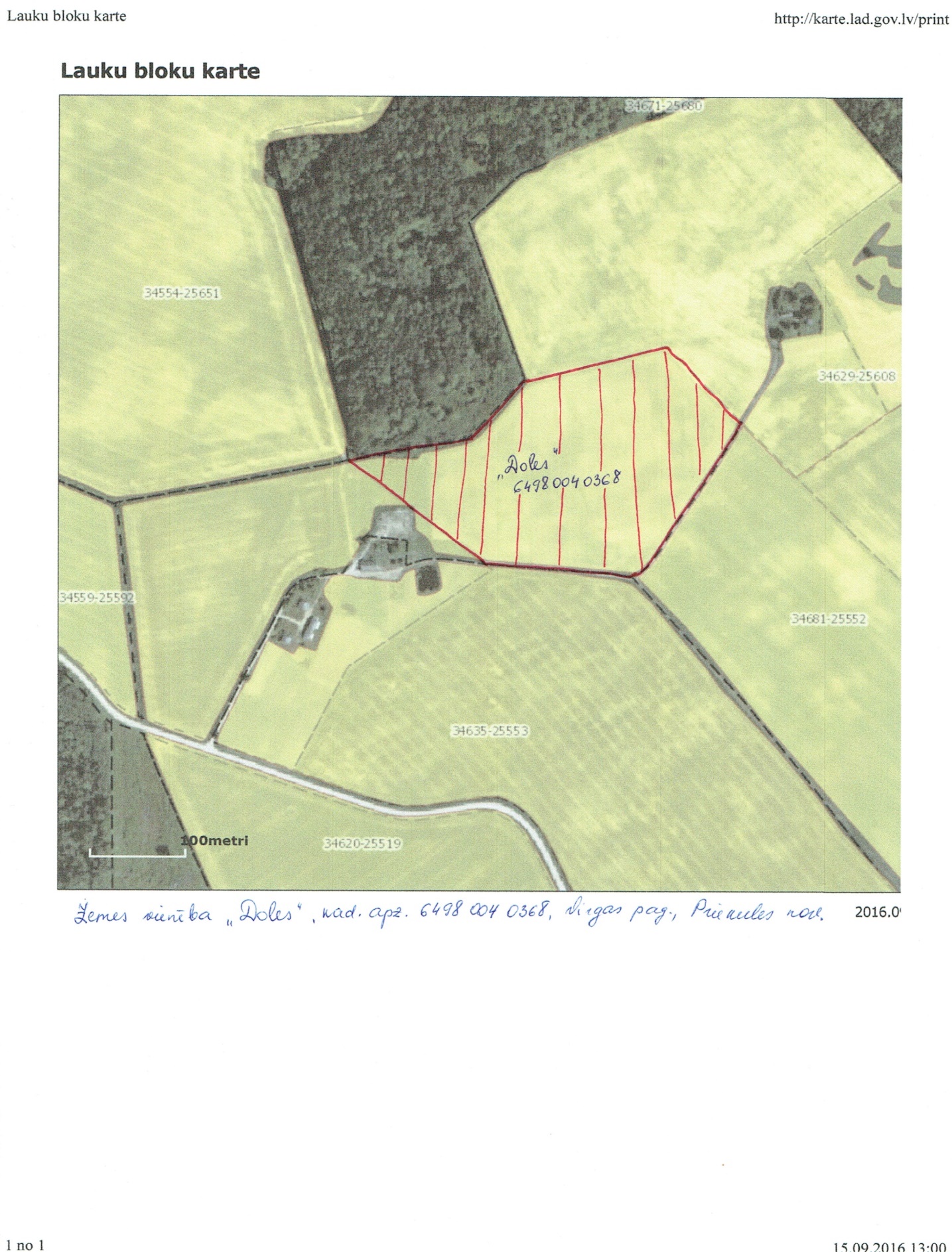 2. pielikums  Izsoles noteikumiem „Priekules novada pašvaldībai  piekritīgās neapbūvētās zemes vienības  „Doles” 6,5 ha platībā, kadastra apzīmējums 6498 004 0368, Virgas pagastā, Priekules novadā, nomas tiesību iegūšanai”Priekules novada pašvaldībaiSaules ielā 1, Priekulē, Priekules nov.__________________________________________________________________Pretendenta – fiziskas personas vārds, uzvārds, personas kodsPretendenta-juridiskas personas nosaukums, reģistrācijas numurs__________________________________________________________________Pretendenta –fiziskas personas deklarētā dzīves vietaPretendenta –juridiskas personas juridiskā adrese__________________________________________________________________Pretendenta pārstāvja (ja ir) vārds, uzvārds, personas kods__________________________________________                                                                           e-pasta adrese (ja ir)__________________________________________                                                                       Tālruņa nr. (ja ir)PIETEIKUMSdalībai nekustamā īpašuma nomas tiesību izsolē_____________________________________________________________________________________________________________________________________________________________________________________________________________________________________________________________________________________________________________________________________________________________________________________________________________________________________________________________________________________________________________________________________________Apstiprinu, ka esmu iepazinies ar izsoles noteikumiem un piekrītu tā nosacījumiem, tie ir saprotami un iebildumu un pretenziju ir/nav._____________________________			_______________________	/pieteikumu sagatavošanas vieta un datums/			/paraksts un tā atšifrējums/*Šajā pieteikumā jānorāda visa nepieciešamā un pretendentam zināma informācija, atbilstoši Izsoles noteikumu 15., 16.punktam.3. pielikums Izsoles noteikumiem „Priekules novada pašvaldībai  piekritīgās neapbūvētās zemes vienības „Doles” 6,5 ha platībā, kadastra apzīmējums 6498 004 0368, Virgas pagastā, Priekules novadā, nomas tiesību iegūšanai”Priekules novada domes pašvaldības īpašumu atsavināšanas un nomas tiesību izsoles komisijasIzsoles dalībnieka reģistrācijas apliecība Nr. ___________________________________________________________________________________	Fiziskas personas izsoles dalībnieka vārds, uzvārds, personas kods un adrese; ___________________________________________________________________________juridiskajām personām - tās pilns nosaukums, reģistrācijas apliecības numurs, atrašanās vieta, pilnvarotās personas vārds, uzvārds un personas kods)___________________________________________________________________________nekustamā īpašuma nosaukums, adrese, kadastra numursIZSOLEI__________________________	 __________________________________ izsoles datums				izsoles vietaIzsolāmā objekta sākotnējā cena EUR _________,_____ ____________________________ 					summa cipariem		summa vārdiemApliecība izdota 201____.______.____________________________ Priekules novada domes pašvaldības īpašumu atsavināšanas  komisijas.Priekšsēdētājs/a 												_______________________		____________________________vārds/uzvārds	paraksts/atšifrējumsPriekules novada domes pašvaldības īpašumu atsavināšanas  komisijas lēmumu Nr._____201____.______.____________________4.pielikumsIzsoles noteikumiem „Priekules novada pašvaldībai  piekritīgās neapbūvētās zemes vienības „Doles” 6,5 ha platībā, kadastra apzīmējums 6498 004 0368, Virgas pagastā, Priekules novadā, nomas tiesību iegūšanai”ZEMES NOMAS LĪGUMS Nr. __________Priekulē,							2016.gada ____._____________Priekules novada pašvaldība, (turpmāk – Iznomātājs), reģistrācijas Nr. 90000031601, juridiskā adrese Saules iela 1, Priekule, Priekules pag., Priekules novads, tās domes priekšsēdētājas Vijas JABLONSKAS personā, kas rīkojas uz likumu „Par pašvaldībām” un Priekules novada pašvaldības domes Nolikuma pamata, no vienas puses un________________________ reģ.Nr./pers.kods_______________, (juridiskā) adrese: ____________________, _______________, _________________, kuru uz _________________ pamata pārstāv ________________ _______________ ________________ (turpmāk – Nomnieks), pamatojoties uz Priekules novada pašvaldības domes 2016.gada ___.__________ lēmumu (prot.Nr.____; _____.§), izsakot savu brīvu gribu, bez maldības, viltus un spaidiem noslēdz šāda satura zemes nomas līgumu (turpmāk – Līgums).Līguma priekšmets1.1. Iznomātājs nodod un Nomnieks pieņem nomā zemes vienību  „Doles”  6,5 ha platībā, Virgas pag., Priekules nov., kadastra apzīmējums 6498 004 0368.1.2. Iznomātājam piekritīgais zemesgabals nav reģistrēts zemesgrāmatā uz Iznomātāja vārda. Zemesgabals piekrīt iznomātājam saskaņā ar Virgas pagasta padomes 03.09.2008. lēmumu Nr.1.24 (protokols Nr.10). 1.3. Līguma neatņemama sastāvdaļa ir zemes robežu plāns vai izkopējums no kadastra kartes (pielikumā).1.4. Zemesgabala lietošanas mērķis – zeme, uz kuras galvenā saimnieciskā darbība ir lauksaimniecība. 1.5. Zemesgabals tiek iznomāts bez apbūves tiesībām.1.6. Iznomātā zemesgabala robežas Nomniekam dabā ir ierādītas un zināmas. Tas tiek iznomāts tādā stāvoklī, kādā tas ir nodošanas dienā.1.7. Zemesgabalam, pamatojoties uz Priekules novada pašvaldības 27.08.2015. saistošajiem noteikumiem Nr.9 „Priekules novada teritorijas plānojuma 2015.-2026.gadam Grafiskā daļa un Teritorijas izmantošanas un apbūves noteikumi ir noteikti šādi lietošanas tiesību aprobežojumi, apgrūtinājumi vai servitūti: ceļa servitūts.1.8. Ja tiek pieņemti jauni vai grozīti spēkā esoši likumi, Ministru kabineta noteikumi vai citi tiesību akti, kas ietekmē Līguma izpildi, līgumslēdzējiem jāievēro tajos minēto normu nosacījumi, bet, ja nepieciešams puses izdara Līgumā attiecīgus grozījumus.2. Līguma termiņš2.1. Līgums stājas spēkā ar tā parakstīšanas dienu un ir spēkā līdz 2021.gada ____._______________.2.2. Pusēm rakstiski vienojoties, Līguma termiņš var tikt pagarināts, bet ne ilgāk, kā to paredz likums „Par valsts un pašvaldību finanšu līdzekļu un mantas izšķērdēšanas novēršanu” 6.1 pantā noteikto nomas līguma termiņu.3.Norēķinu kārtība3.1. Nomnieks maksā Iznomātājam nosolīto nomas maksu saskaņā ar izsoles rezultātiem:_____EUR/ ha, jeb ………. EUR gadā, pēc Iznomātāja izrakstītā rēķina. 3.2. Nomas maksa jāiemaksā Priekules novada pašvaldības kasē, Saules iela 1, Priekule, Priekules nov., vai ar pārskaitījumu AS SWEDBANK, LV30HABA0551018598451, līdz kārtējā gada 30.novembrim vai reizi ceturksnī, saskaņā ar Iznomātāja izrakstīto rēķinu.3.3. Nekustamā īpašuma nodokli par zemesgabalu maksā nomnieks.3.4. Nomas maksa maksājama no dienas, kad Nomnieks ieguvis nomas tiesības.3.5. Ja maksājumi tiek kavēti, Nomnieks maksā kavējuma naudu 0,1% apmērā no kavētās summas par katru nokavējuma dienu, sākot ar dienu, kad noslēgts nomas līgums.4.Iznomātāja tiesības un pienākumi4.1. Iznomātājs apņemas:4.1.1. Nodot iznomāto zemes vienību pēc līguma spēkā stāšanās dienas;4.1.2. Nepasliktināt Nomniekam zemesgabala lietošanas tiesības uz visu zemesgabalu vai tā daļu;4.2. Iznomātājam ir tiesības:4.2.1. Kontrolēt, vai zemesgabals tiek izmantots atbilstoši Līguma  nosacījumiem un izmantošanas mērķim;4.2.2. Prasīt Nomniekam nekavējoties novērst tā darbības vai bezdarbības dēļ radīto līguma nosacījuma pārkāpumu sekas un atlīdzināt radītos zaudējumus;4.2.3. Līguma pirmstermiņa izbeigšanas gadījumā rakstiski brīdināt Nomnieku 6 (sešus) mēnešus iepriekš vai ļauj novākt ražu.5.Nomnieka tiesības un pienākumi5.1. Nomnieks apņemas:5.1.1. Ievērot zemesgabalu lietošanas tiesību aprobežojumus, ko izraisa tai noteiktie apgrūtinājumi un servitūti vai, ja tādi radīsies nekustamā īpašuma lietošanas laikā;5.1.2. Nodrošināt zemesgabala lietošanu atbilstoši Līgumā noteiktajam mērķim;5.1.3. Nepieļaut auglīgās augsnes virskārtas iznīcināšanu vai tās kvalitātes pasliktināšanos;5.1.4. Ar savu darbību vai bezdarbību neizraisīt zemes applūšanu ar notekūdeņiem, tās pārpurvošanos vai sablīvēšanos, nepieļaut piesārņošanu ar atkritumiem un novērst citus zemi postošus procesus;5.1.5. Kopt un uzturēt kārtībā nomas lietošanā nodoto teritoriju (tai skaitā ceļus, meliorācijas sistēmas, ūdenstilpnes, ūdensteces);5.1.6. Ar savu darbību neaizskart citu zemes īpašnieku vai tiesisko valdītāju un citu personu likumiskās intereses;5.1.7. Maksāt nomas maksu noteiktajos termiņos un apmērā, papildus nomas maksai maksāt likumos noteiktos nodokļus (tai skaitā nekustamā īpašuma nodokli);5.1.8. Veikt aizsardzības pasākumus pret iespējamiem medījamo dzīvnieku postījumiem.5.2. Nomnieks ir tiesīgs:5.2.1. Izmantot zemesgabalu atbilstoši lietošanas mērķim, lietot no tā visus iegūstamos labumus.6. Līguma grozīšana un strīdu izskatīšanas kārtība6.1. Līgumā neregulētajām tiesiskajām attiecībām piemērojami LR spēkā esošie tiesību akti.6.2. Līguma noteikumi ir grozāmi pusēm, rakstveidā vienojoties. Grozījumi stājas spēkā, kad abas puses tos ir parakstījušas. Līgumā paredzētajos gadījumos Iznomātājam ir tiesības vienpusēji grozīt Līguma noteikumus.6.3. Domstarpības līguma darbības laikā risina sarunu ceļā. Ja vienošanos nevar panākt, strīds risināms tiesā, normatīvajos tiesību aktos noteiktajā kārtībā.7. Līguma izbeigšana7.1. Iznomātājam ir tiesības, rakstiski informējot Nomnieku Līgumā noteiktā termiņā, kas nav īsāks par divām nedēļām un garāks par diviem mēnešiem, vienpusēji atkāpties no Līguma, neatlīdzinot Nomniekam zaudējumus, kas saistīti ar līguma pirmstermiņa izbeigšanu, kā arī Nomnieka taisītos izdevumus nomas objektam, ja:7.1.1. Nomnieka darbības dēļ tiek bojāts nomas objekts;7.1.2. Nomnieks vairāk kā divus ceturkšņus kavē nekustamā īpašuma nodokļa un nomas maksas maksājumus, nav veicis 5.nodaļā noteiktos pienākumus un viena mēneša laikā pēc iznomātāja rakstiska brīdinājuma saņemšanas nav novērsis pieļauto pārkāpumu sekas;7.1.3. likumā noteiktā kārtībā pasludināts par maksātnespējīgu vai bankrotējušu, vai ir apturēta Nomnieka saimnieciskā darbība, vai ir uzsākta tās izbeigšana citu iemeslu dēļ.7.1.4. Nomas objekts tiek nodots apakšnomā bez Iznomātāja piekrišanas;7.1.5. Nomas līguma neizpildīšana ir ļaunprātīga un dod Iznomātājam pamatu uzskatīt, ka viņš nevar paļauties uz saistību izpildīšanu nākotnē.7.2. Līguma izbeigšana pirms termiņa neatbrīvo Nomnieku no pienākuma izpildīt maksājumu saistības, kuras viņš uzņēmies saskaņā ar līgumu.7.3. Līgums var tikt priekšlaicīgi izbeigts, abām pusēm rakstveidā vienojoties.7.4. Nomnieks var atteikties no nomas tiesībām 2 (divus) mēnešus iepriekš, rakstiski paziņojot par to Iznomātājam. Gadījumā, ja Nomnieks veicis nomas maksājumus par periodu uz priekšu, puses vienojas par šīs nomas maksās atgriešanu un apmēru.7.5. Līguma izbeigšanās dienā vai citā termiņā par, kuru puses vienojušās, Nomniekam jāatbrīvo nomas objekts.8.Nobeiguma nosacījumi8.1. Līgumā neparedzētas attiecības tiek regulētas saskaņā ar LR spēkā esošajiem normatīvajiem aktiem.8.2. Līgums sagatavots un parakstīts divos oriģināleksemplāros ar vienādu juridisko spēku un atrodas pa vienam eksemplāram pie katras no pusēm.8.3. Līgumslēdzēji nav atbildīgi par līgumsaistību neizpildi un tās dēļ radītajiem zaudējumiem, ja tas noticis nepārvaramas varas apstākļu dēļ. Minēto apstākļu esamību apliecina kompetenta institūcija. Par līgumsaistību izpildes neiespējamību minēto apstākļu dēļ viens līgumslēdzējs rakstiski informē 3 dienu laikā pēc šo apstākļu iestāšanās un, ja nepieciešams, vienojas par turpmāku izpildes kārtību vai izbeigšanu.9. Pušu rekvizīti un parakstiIZNOMĀTĀJS					NOMNIEKSPriekules novada pašvaldība				Reģ.Nr.90000031601					Saules iela1, Priekule, Priekules nov.,			___________________________			_____________________________V.Jablonska						5.pielikumsIzsoles noteikumiem „Priekules novada pašvaldībai  piekritīgās neapbūvētās zemes vienības „Doles” 6,5 ha platībā, kadastra apzīmējums 6498 004 0368, Virgas pagastā, Priekules novadā, nomas tiesību iegūšanai”zemes nomas līgumamGrafiskais pielikums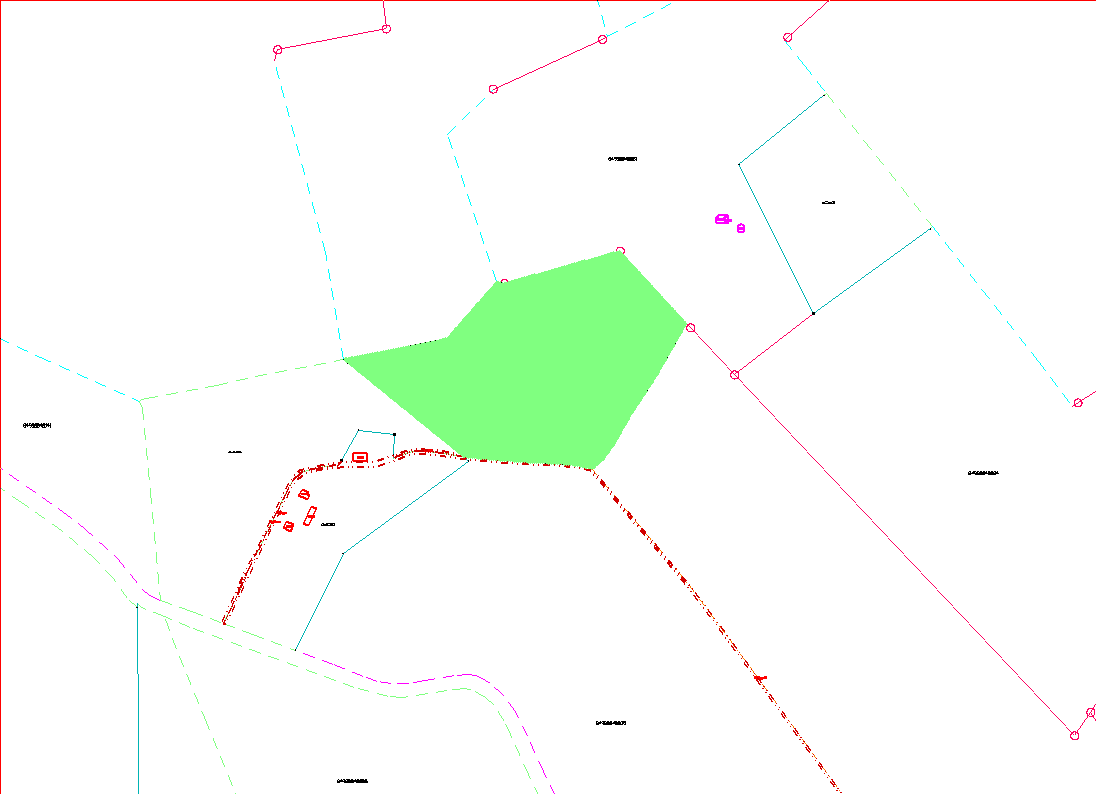 Zemes vienība “Doles”, kadastra apzīmējums 6498 004 0368, Virgas pag., Priekules nov.